Nursery Planning- The Snail and the Whale
Week 4: Summer 2Literacy/Communication and Language/PhonicsMathsIf you don’t have the paper copy of the story you can watch it here on iPlayer https://www.bbc.co.uk/iplayer/episode/m000cslw/the-snail-and-the-whale. Talk about the story together “what happened” “who were the characters” “where did they go?” “was there a problem” “how was it solved” “what happened at the beginning/end”Can you draw/paint a picture of a snail, thinking carefully about the detail and patterns on their shells? Use water and a paintbrush to write your own secret slime messages!Draw a spiral and use small objects like pennies to cover the lines you have drawnCan you hear any words that rhyme as you listen to the story?Can you hear what the word ‘snail’ and ‘whale’ start with? Practise saying the initial sound for each ‘sssssss for snail’ ‘wh for whale’. Can you have a go at writing these?Don’t forget Twinkl have free phonics resources (Phase 1). Phonic play website also has some Phase 1 online games too. The WhiteRose Maths website provides some activities via videos based on the story of The Snail and the Whale. You can find them by following Early Years, Summer Term, Week 6. https://whiterosemaths.com/homelearning/early-years/ The snail has a very impressive shell. Do you know the name of the pattern? Practise drawing and recognising spirals. Make your own ‘spiral dangler’.“Slimy Snail sets out on a trail. But where exactly does he go? Up a hill, over a bridge, down a slope.” Make a map of where you have been and talk about position and distance. Did you go under the table? Around the couch? Or plan your trail ahead – where will you leave your silvery slimy messages?Expressive Arts and Design/Understanding the WorldExpressive Arts and Design/Understanding the WorldHow do you think snails move? Can you think of words to describe how they move? Check out the patterns on a snails shell, have a look at photos on the internet, or better yet go on a snail hunt and have a look at a shell closely using a magnifying glass. What words can you use to describe the shell?Share the ‘whale videos’ Powerpoint together and watch how the whales move in the water. Maybe you could use the internet to learn about whales. Are they all the same? Which is your favourite? Could you draw it?What about designing a new shell for a snail? What colour could it be? Could it be sparkly/shiny? What do you know about snails? Find out more by looking at the ‘All about snails’ Powerpoint. Go on a snail hunt in the garden. Maybe you could have a snail race. What would you need to make for a race? Could you make a race track and flags?Follow the instructions to make your very own whale ‘make your own whale’.Listen to some whale music. What does it sound like? How does it make you feel? How could you move to it?Follow the instruction for this ‘Sensory-Bin’ to provide an opportunity for your child to act out the story (or make up their own) using props.Have a go at making a paper plate or egg carton whale. 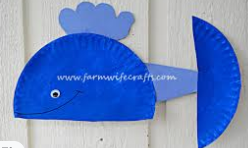 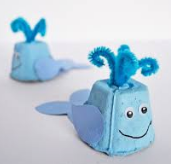 How do you think snails move? Can you think of words to describe how they move? Check out the patterns on a snails shell, have a look at photos on the internet, or better yet go on a snail hunt and have a look at a shell closely using a magnifying glass. What words can you use to describe the shell?Share the ‘whale videos’ Powerpoint together and watch how the whales move in the water. Maybe you could use the internet to learn about whales. Are they all the same? Which is your favourite? Could you draw it?What about designing a new shell for a snail? What colour could it be? Could it be sparkly/shiny? What do you know about snails? Find out more by looking at the ‘All about snails’ Powerpoint. Go on a snail hunt in the garden. Maybe you could have a snail race. What would you need to make for a race? Could you make a race track and flags?Follow the instructions to make your very own whale ‘make your own whale’.Listen to some whale music. What does it sound like? How does it make you feel? How could you move to it?Follow the instruction for this ‘Sensory-Bin’ to provide an opportunity for your child to act out the story (or make up their own) using props.Have a go at making a paper plate or egg carton whale. 